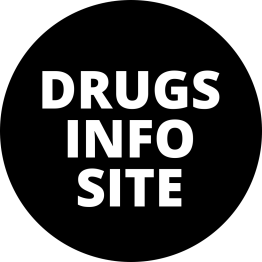 V dotazníku zakřížkuj a doplň/napiš slovy:Žena	Muž	Věk v tomto roce  let VZHLED VZORKU: Tableta	Kapsle	Prášek/krystal	Jiné /doplň:Barva /doplň: Pokud tableta: Tvar: 	Logo: KDY VZOREK POŘÍZEN/ZAKOUPEN Měsíc/doplň: 	Rok/doplň: KDE VZOREK POŘÍZEN/ZAKOUPENMísto/město/doplň název: JAK VZOREK POŘÍZEN/ZAKOUPEN Klub/párty	Festival	Kamarád/známý	InternetDealer/neznámýJAKO CO VZOREK POŘÍZEN/ ZAKOUPEN Extáze	Kokain	Metamfetamin	HalucinogenOpiát	Jiná látka/ doplň: Upřesnění látky-látek/poznámky:VYSKYTLY SE ZDRAVOTNÍ POTÍŽE PO UŽITÍ VZORKU?Ano	Ne	NevímPokud ano, popište: DETAILY KE SBĚRU VZORKU Datum odeslání vzorku, doplň: den/měsíc/rok